Invul-persbericht + promotietips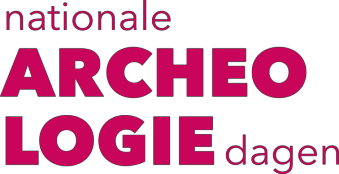 In dit document volgt een aantal tips voor het opstellen en verspreiden van een persbericht voor uw activiteit. Een invulbaar conceptpersbericht is bijgevoegd, waarvan u en uw organisatie gebruik kunnen maken. Tot slot volgen er nog wat algemene promotietips.Tips voor het opstellen van een persbericht1.   Houdt de tekst kort & krachtig, want de pers krijgt dagelijks een massa aan persberichten binnen;2.   Schrijf het persbericht in de derde persoon (vernoem de organisaties altijd);3.   Maak gebruik van actieve zinnen, en vermijd woorden zoals ‘kunnen’, ‘zullen’ of ‘worden’;4.   Voorkom het gebruik van veel vaktermen/jargon;5.   Zorg ervoor dat het bericht direct plaatsbaar is, en dat hier in de opbouw rekening mee is gehouden. Sommige media willen een kort stukje (de kern uit de eerste alinea), terwijl sommigen meer ruimte bieden. De opbouw van het bericht is daarom zeer belangrijk.6.   Verzin een pakkende, korte kop. Houd deze actief en to the point;7.   In de eerste alinea behandelt u de kern: wie, wat, waar, wanneer en evt. waarom. Zorg ervoor dat dit in twee/drie zinnen duidelijk is;8.   Het handigste is als het persbericht als platte tekst in de ‘body’ van de mail gezet wordt. Plaatsgeen logo’s. Deze blijven doorgaans in de spamfilters hangen en kun je dus net zo goed niet meesturen. De mailadressen van de redacties en journalisten zet je in de bcc en je verstuurt de mail aan jezelf.9.   Wat plaatsing bevordert, is als je een goede foto van het project meestuurt. Het moet dan wel een foto zijn die geschikt is om afgedrukt te worden in de kranten. Hou hierbij 1mb als grootte v.d. foto aan.Op de volgende pagina staat een invulbaar persbericht en op de derde pagina staan verdere tips m.b.t. de promotie van uw activiteit.PERSBERICHT<Pakkende kop voor uw activiteit>Horen, zien en graven bij meer dan 300 activiteiten op 12, 13 en 14 oktober 2018.<Plaats, datum><Organisatie> opent tijdens de Nationale Archeologiedagen op vrijdag 12, zaterdag 13 en zondag 14oktober ook haar deuren.  <korte informatie over de activiteit, locatie en eventuele opening in 1 zin>.<uitgebreidere toelichting activiteit(en), inclusief datum/data, tijd, plaats etc.>De Nationale ArcheologiedagenVeel van onze verre geschiedenis ligt verrassend dichtbij. In de bodem liggen sporen die mensen ver voor ons hebben achtergelaten. Archeologen vertellen dankzij deze sporen veel over het leven van onze voorouders. Tijdens de Nationale Archeologiedagen kun je zelf het verleden ontdekken. Kom horen, zien en graven op wel meer dan 200 locaties.Bekijk welke activiteiten er te doen zijn in  <provincie invullen> op www.archeologiedagen.nl.Noot voor de redactie, niet voor publicatie:Voor meer informatie over deze activiteit of de organisatie kunt u terecht bij:<naam contactpersoon>, <e-mailadres> of <telefoonnummer>.Voor meer informatie over de Nationale Archeologiedagen kunt u terecht bij:Janneke Berkelbach van der Sprenkel,  janneke@archeologiedagen.nl of 06 51 32 33 78.SamenwerkingDe Nationale Archeologiedagen worden mede mogelijk gemaakt door de provincies Noord-Holland, Zuid- Holland, Utrecht, Noord-Brabant, Limburg, Flevoland en Gelderland, het Fonds voor Cultuurparticipatie, en het Mondriaan Fonds.Verdere tips t.b.v. promotie en het verspreiden van een persbericht10. Regionale kranten en huis-aan-huisbladen worden over het algemeen heel goed gelezen.Inventariseer welke huis-aan-huisbladen en regionale kranten er verschijnen in een straal van zo’n30 kilometer om de plek waar je de activiteit organiseert. De e-mailadressen van de redactie staan vaak in de kranten of op de bijbehorende websites. Zo niet, bel ze dan even op om de juiste e- mailadressen op te vragen.11. Zijn er andere belangrijke lokale en/of regionale kranten, bladen, websites of omroepen (radio en/of televisie), zoek daar dan ook de e-mailadressen van op.12. De media houden van actualiteit. De meeste kans op plaatsing in de wekelijkse huis-aan-huisbladen is 1, maximaal 2 weken voordat de Nationale Archeologiedagen plaatsvinden. Bij regionale dagbladen is dat vaak één tot een paar dagen voor 14 oktober.13. Let erop dat de meeste huis-aan-huisbladen op dinsdag, woensdag of donderdag verschijnen. Hou daar rekening mee bij het versturen van je persbericht. Voor plaatsing in de krant van 12 oktober (vlak voor de dagen), is het ‘t handigst om het persbericht op 6 of 7 oktober te versturen (5 – 6 dagen tevoren).14. Veel huis-aan-huisbladen hebben de mogelijkheid op hun website om zelf nieuwsberichten te uploaden. Maak hier gebruik van en zorg voor een leuke foto die erbij geplaatst kan worden.15. Is er een lokale omroep actief, benader deze dan telefonisch en vraag of ze het leuk vinden om in de dagen voorafgaand aan 14, 15 en 16 oktober alvast een interview of rondleiding te krijgen. Hier kunnen ze dan een item van maken voor radio en/of televisie, wat hopelijk kijkers of luisteraars zal enthousiasmeren om op 14, 15 en 16 oktober het project te gaan bezoeken.16. Vanzelfsprekend zet je de activiteit(en) tijdig op jullie eigen website en op die van de Nationale Archeologiedagen (na aanmelding wordt de activiteit door ons geredigeerd en online geplaatst). Ben je zelf of met je organisatie actief op social media, verstuur dan ook via die media berichten over de Nationale Archeologiedagen. Eventueel kun je aan de collega’s vragen om een berichtje/uitnodiging via hun eigen social media te versturen aan vrienden en bekenden.17. Je kunt altijd overwegen om de activiteit ‘officieel’ te laten openen, bijvoorbeeld door de wethouder, burgemeester, een schoolklas kinderen, een lokale sporter of een BN’er uit de buurt. Dit maakt het vaak wel wat aantrekkelijker voor de media om over te berichten.18. Biedt media ook aan om tijdens de activiteit een aparte rondleiding voor hen te geven (zorg dan wel dat er iemand beschikbaar voor is), zodat ze er een mooi verslag van kunnen maken.19. Na afloop kun je zelf altijd ook nog een kort verslag met vermelding van het aantal bezoekers aande media sturen. Vergeet hierbij niet één of meerdere goede foto’s mee te sturen.